108學年度補助○○縣(市)私立________幼兒園設施設備經費核結成果表(參考範例)一、遊樂設施檢修費(檢驗人員現勘照片及檢驗報告影本)二、教學設施設備(購置品項應標註「教育部109年度補助」字樣)現勘照片現勘照片(示例圖)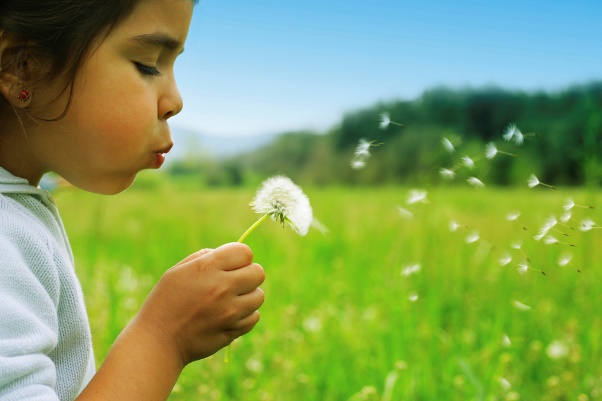 (示例圖)品項：品項：欄位不足請增列品項：品項：(示例圖)(示例圖)品項：品項：(示例圖)(示例圖)欄位不足請增列